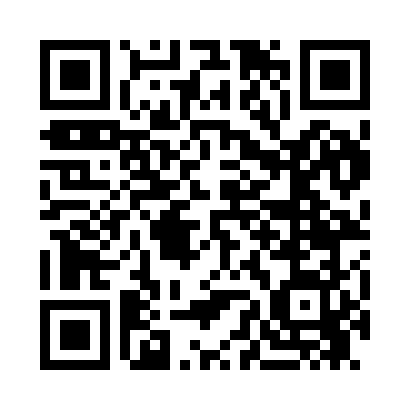 Prayer times for Wye Heights, Maryland, USASat 1 Jun 2024 - Sun 30 Jun 2024High Latitude Method: Angle Based RulePrayer Calculation Method: Islamic Society of North AmericaAsar Calculation Method: ShafiPrayer times provided by https://www.salahtimes.comDateDayFajrSunriseDhuhrAsrMaghribIsha1Sat4:095:411:024:588:249:562Sun4:085:401:034:588:259:573Mon4:085:401:034:588:269:584Tue4:075:401:034:598:269:595Wed4:075:401:034:598:2710:006Thu4:065:391:034:598:2710:017Fri4:065:391:034:598:2810:018Sat4:055:391:045:008:2810:029Sun4:055:391:045:008:2910:0310Mon4:055:391:045:008:3010:0411Tue4:055:391:045:008:3010:0412Wed4:045:391:045:018:3010:0513Thu4:045:391:055:018:3110:0514Fri4:045:391:055:018:3110:0615Sat4:045:391:055:018:3210:0616Sun4:045:391:055:028:3210:0717Mon4:045:391:055:028:3210:0718Tue4:045:391:065:028:3310:0719Wed4:045:391:065:028:3310:0820Thu4:055:391:065:028:3310:0821Fri4:055:391:065:038:3310:0822Sat4:055:401:075:038:3310:0823Sun4:055:401:075:038:3410:0824Mon4:065:401:075:038:3410:0825Tue4:065:411:075:038:3410:0826Wed4:065:411:075:048:3410:0827Thu4:075:411:085:048:3410:0828Fri4:075:421:085:048:3410:0829Sat4:085:421:085:048:3410:0830Sun4:095:431:085:048:3410:08